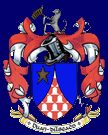 Application Form for the North Monastery Centenary Bursary  North Monastery Secondary School is delighted to announce the annual North Monastery Centenary Bursary for 2021.This bursary is aimed at encouraging and assisting students to progress to apprenticeships, training, further education and third level education.  The North Monastery Centenary Bursary will be awarded to four successful student applicants. The successful candidates will be notified in September 2021. The successful candidates will receive a bursary for 4 years while completing their studies.Name:	             		 _______________________________________________ Date: 			_______________________________________________ Mobile:                           ___________________          Email: __________________Course/College:	 _______________________________________________ For Committee Use Only:  Approved by School Management: Approved by Chairperson Board of Management:Ability to succeed Year Head input Academic performance  Motivation Commitment  Attendance Recommendation from teachers  Contribution to the school Name:Date:Chairperson